МОЛОЧАНСКИЙ УВК «ООШ I-III СТУПЕНЕЙ – ГИМНАЗИЯ»ТОКМАКСКОЙ РАЙОННОЙ РАДЫ ЗАПОРОЖСКОЙ ОБЛАСТИПЛАН – КОНСПЕКТвоспитательного мероприятиядля группы продлённого дня«АКАДЕМИЯ ЭТИКЕТА»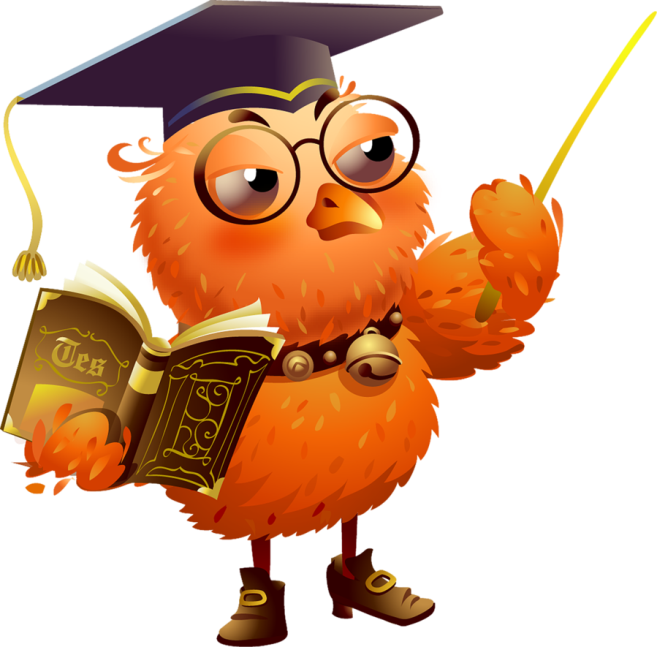                                                                                                Воспитатель ГПД  Скидан С. П. 2017Цели. Образовательные:повторение и закрепление знаний воспитанников о культуре поведения;развитие практических умений вести себя в соответствии с правилами этикета;            воспитательные:формировать качества личности;прививать этические нормы поведения;создавать положительный микроклимат в коллективе;            развивающие:способствовать умению мыслить и рассуждать;развивать творческие способности, память, мышление, внимание, эстетический вкус;          коррекционные:совершенствовать речевую активность при чтении учащимися стихов, устных ответов, пении.Задачи:  формировать коммуникативные и социальные компетентности;обогащать активный словарный запас и кругозор;прививать привычку осознанно употреблять слова вежливости.Оборудование: мультимедийный проектор, экран, ноутбук, презентация,    музыкальное оформление, мольберт, фломастеры, кукла, конверты со словами, ромашки, цветок (для рефлексии), сигнальные карточки,Наглядность: плакаты, таблички с мудрыми мыслями, лэпбук, комплекты вежливых слов, памятки, шаблоны-раскраски, выставка книг по теме КТД,  на доске прикреплены фигуры учеников, надпись из цветных букв «Академия этикета», записан эпиграф мероприятия.Эпиграф:       Вежливость – это умение вести себя так,                            чтобы другим было приятно с тобой. Ведущая.                          Добрый день, уважаемые гости!                       Мы рады видеть вас на нашем празднике. А когда праздник, то                              всегда  должно быть хорошее настроение, которое создаёт                        задушевная песня или просто  тёплые слова и улыбка                           человека. Так давайте же подарим  друг другу улыбки, чтобы                          встреча прошла  радостно и искренне.                          Ну, вот…                     Настроение у всех отличное,                     А улыбки – дело привычное.                     Пожелаем друг другу добра,                     Ведь начинать нам праздник пора.  (Стук в дверь, появляется Баба Яга).Ведущая.  Здравствуйте, у нас здесь праздник, а Вы без приглашения!Баба Яга.  Интересно! У них праздник! А меня не пригласили. Никакого                    праздника, никакой вежливости и доброты!Ведущая.  Послушайте! А Вы, собственно, кто? Почему завладели сценой                   вместо нас?Баба Яга.     Неужели непонятно, кто я? Приглядитесь получше и сразу                                узнаете. Узнали? Кто я?                                                                                    (Дети отвечают).Баба Яга.  Правильно! Баба Яга – самая добрая и вежливая бабушка на свете.Ведущая.  А это мы сейчас проверим! Расскажи–ка нам, бабушка, что значит                       быть вежливым и добрым?Баба Яга.  Да, пожалуйста! Проверяйте!         (Баба Яга читает стишата)	Если ты пришёл к знакомым –	Не здоровайся ни с кем;	Слов «пожалуйста», «спасибо»	Никому не говори.                   Если друг на день рожденья 	Пригласил тебя к себе,                   Ты оставь подарок дома –                   Пригодится самому.                   Если друг твой самый лучший                   Поскользнулся и упал,	Покажи на друга пальцем                   И хватайся за живот!- Ну, что, достаточно?Ведущая.       Ребята! Как вы думаете: это полезные советы?  (Ответы детей)                   Если не полезные, то - какие? Захочет ли после этого с ней кто-то                    дружить?                   Вижу, бабушка, тебе и вправду надо на наш праздник: поучиться                    вежливости и доброте. Милости просим, будь нашей почётной                    гостьей!   Ведущая.                                                    Академия этикета                                      Что такое, что случилось?                                      Отчего же все кругом                                      Завертелось, закружилось                                      И помчалось кувырком.    Ученик.                  Может страшный ураган?    Ученик.                  Извергается вулкан?    Ученица.                Может это наводненье?     Ученица.               Отчего столпотворенье?    Ведущая.               Это праздник необычный.                                    Вас, желая удивить,                                    Мы решили всем на радость                                    Академию открыть.                                    Академия же эта                                    Не простая - этикета!Ученик.                   А что такое этикет?                                  Не наделаем с ним бед?Ведущая.                Здесь мы будем все учиться,                                 Как уместнее проститься,                                 Как представиться, назваться,                                 Как нам правильно общаться.Ученик.                 Что? Зачем же нам всё это?                                Проживем без этикета.Ведущая.                Ох, не правы вы, друзья,                                Нам без этого нельзя!                                Очень  много нужно знать,                                Чтобы вежливыми стать!                                Очень хочется, ребята,                                Нам серьезных перемен,                                Чтоб из мальчика простого                                Получился джентльмен.                                Чтобы все девчата в леди                                Превратились в тот же миг,                                Ведь воспитанным быть должен                                Современный ученик.Ведущая.   - В одной известной пословице говорится: « Встречают по                          одёжке». Это означает, что многое зависит от того, какое                         впечатление производит человек.                       А мостиком, соединяющим внутренний мир человека с его                       внешними проявлениями, является этикет.                    - Что же такое этикет?                    Что такое “этикет”? Это каждый знает:
                    То нельзя и сё нельзя. Кто же возражает?
                    Пошутили мы, друзья, в этом нет сомнения.
                    А теперь серьёзное дадим определение.
Ученица.    Этикет – это французское слово, обозначает оно установленный порядок поведения людей в обществе. Сущность этикета заключается в уважении к окружающим.Ученица.  Что такое этикет –
                   Знать должны мы с детских лет.
                   Это – нормы поведения:
                   Как ходить на День рождения?
                   Как знакомиться? Как есть?
                   Как звонить? Как встать? Как сесть?
                   Как здороваться со взрослым?
                   Много разных есть вопросов.
                   И на них даёт ответ 
                   Этот самый этикет.Ведущий.   Этикет означает форму, манеру поведения, правила учтивости и вежливости, принятые в том или ином обществе. Основное правило современного этикета – всегда уважать других людей.Ученик.        Этикет – не этикетка
                       И не новенький костюм,
                       Это – жизненная сметка,
                       И воспитанность, и ум.

                       Во дворе и в школьном классе,
                       Дома и когда в гостях
                       Прост и вежлив оставайся –
                       Это вовсе не пустяк.

                       Вместо окрика злого
                       Лучше доброе слово
                       И улыбку не надо стеречь.
                       Жизнь устроена мудро:
                       Это вовсе не трудно –
                       Берегите, пожалуйста, речь!С этикетом тесно связаны правила вежливости.Ученица 1.    Вежливость в школе начинается,                        Чтобы не кончаться никогда.                        Она с годами закрепляется                        И остается с человеком навсегда.Ученица 2.    На уроке желательно слушать:                        Что учитель расскажет сейчас?                        И стараться учиться получше,                        Чтоб тобою гордился твой класс.Ученица 3.     В школе так заведено –                         Все мы вместе заодно.                         Все мы – дружная семья,                          Хоть отдельно каждый – Я.Ведущая.         Сейчас мы и споём песню о дружбе  ребят  в группе                      продлённого дня. Называется она «Всё мы делим пополам».Ведущая.       Спасибо, ребята! Продолжаем наш праздник.                    - Давайте посмотрим на эпиграф нашего занятия и уточним, что мы                       понимаем под словом «воспитанность».                                                                  Оказывается – это умение вести себя хорошо,  чтобы  другим                     было приятно общаться с тобой.                        Много славных дел ждёт всех нас в жизни, но, прежде всего,                       люди  должны быть добрыми и вежливыми. Хотя этому нужно                       учиться  с детства.                        Однажды у древнего восточного мудреца спросили:                                                   - “У кого ты учился благовоспитанности?” -                                                                             - “У невоспитанных, - ответил он, - я избегал делать то, что                     делают они”.                               Да, к сожалению, не все люди вежливы. Но научиться правилам                        вежливости совсем не трудно,  нужно только очень захотеть.                          Вот какими советами могут поделиться с вами девочки.                                                              «Советы на память»Ведущая.      Для тебя, друг, я составил                       Десять очень важных правил.                       Эти правила просты,                       Быстро их запомнишь ты.Ученица 1.    Как проснулся - так вставай,                        Волю лени не давай!Ученица 2.    Лепесток роса умыла,                        А тебя умоет мыло!Ученица 3.    Понукания не жди,                        В школу вовремя иди!Ученица 1.     Прежде чем захлопнуть дверь,                         Все ли взял с собой - проверь!Ученица 2.      В школе, в классе не сори.                         Сор увидишь - подбери!Ученица 3.     Ты труд другого уважай.                         Сам насорил - сам убирай!Ученица 1.     Будь в одежде аккуратен:                         Избегай и дыр, и пятен!Ученица 2.      Дома близким не груби;                         Малышей жалей, люби.Ученица 3.      Знай, хорошие отметки,                          Как плоды в саду на ветке. Ведущая.         Чтоб тобой могли гордиться,                          Должен много ты трудиться!                          Без вежливости человек,                          Поверьте, очень мало стоит!                          Будь доброжелательным,                          Скромным и внимательным! Ученик.     СКРОМНОСТЬ ВСЯКОМУ К ЛИЦУ                           Скромность украшает нас                           Каждый миг и каждый час.                                                                                      Где же нам ее достать,                           Мы хотим прекрасней стать!                           На базаре? В магазине?                           На какой она витрине?                           В сердце и в душе она,                                                                                            Жаль, частенько не видна!Ученица.          Всюду, где нескромному укажут от ворот,                           Вежливый попросит и пройдёт.                           Перед словом вежливым двери отворяются!                           Пусть оно почаще всюду повторяется.Ученица.        Извини, пожалуйста, прости и разреши.                         Это не слова, а ключики  души.                         Кроме нашей спутницы –                          Таблицы умножения,                         Есть ещё таблица –                         Таблица уважения!                         Помните, как азбуку,                           И как дважды два:                          «Спасибо» и «Пожалуйста» -                          Волшебные слова!Ведущая.          Сценка «Слушай хорошенько!» (девочка сажает перед                               собой куклу и разговаривает с ней). Ученица.         - Слушай хорошенько, - кукле я сказала –                            Полно наряжаться, это баловство.                            Ты уже большою девочкою стала,                            А ещё не знаешь ровно ничего.                            «Здравствуйте!» при встрече взрослым говорят,                            За подарки, помощь всех благодарят.                            Вежливые дети все так поступают.                            Будь и ты такою – и тебя тотчас                            Попрошу зачислить в вежливый наш класс.Ведущая.      Не только слова, но и поступки, дела должны быть добрыми. Ведь                          как гласит пословица: «Не одежда красит человека, а его добрые                        дела». Ученица 1.            Добрым быть совсем-совсем непросто,                                Не зависит доброта от роста,                                Не зависит доброта от цвета,                                Доброта — не пряник, не конфета.Ученица 2.           Доброта с годами не стареет,                               Доброта от холода согреет.                               Доброта, как солнце, светит:                               Радуются взрослые и дети.Ученица 3.           Только надо, надо добрым быть                               И в беде друг друга не забыть.                               И завертится земля быстрей,                               Если будем мы с тобой добрей. Ученица.         Ах, как нам добрые слова нужны!
                          Не раз мы в этом убедились сами,
                          А может не слова — дела важны?
                          Дела — делами, а слова — словами.
                          Они живут у каждого из нас,
                          На дне души до времени хранимы,
                          Чтоб их произнести в тот самый час,
                          Когда они другим необходимы.
Ученик.            Добрые слова не лень 
                           Повторять мне трижды в день. 
                           Только выйду за ворота 
                           Всем идущим на работу: 
                           Продавцу , ткачу , врачу - 
                           « С добрым утром !»-я кричу. 
                           « Добрый день!» - кричу я вслед 
                           Всем идущим на обед. 
                           « Добрый вечер !» - так встречаю 
                           Всех домой спешащих к чаю.Ведущая.         Молодцы наши девочки и мальчики! Как много важного и                        полезного они нам рассказали. Хотя у нас есть в классе и такое,                            чем надо поделиться (по секрету, конечно), чтобы  с вами ничего                           подобного не произошло.                                 Мы споём вам весёлые частушки.Ведущая.           Теперь самое время подробнее остановиться на школьном                            этикете на переменах.
                           - Ребята, а вы знаете как себя нужно вести на переменах?
                         Сейчас мы это  проверим.Задание:       - Прослушайте  стихотворение. Запомните, что Вова сделал                             неправильно.
(Ученик  читает стихотворение «Перемена» Бориса Заходера).Перемена! Перемена!-
Заливается звонок.
Первым Вова непременно
Вылетает за порог.
Вылетает за порог –
Семерых сбивает с ног.
Неужели это Вова,
Продремавший весь урок?
Неужели это Вова 
Пять минут назад ни слова
У доски сказать не мог?
Если он, то, несомненно,
С ним большая перемена!
Не угонишься за Вовой!
Он, гляди, какой бедовый!
Он за пять минут успел 
Переделать кучу дел:
Он поставил три подножки
(Ваське, Кольке и Серёжке),
Прокатился кувырком,
На перила сел верхом.
Лихо шлёпнулся с перил,
Подзатыльник получил,
С ходу дал кому-то сдачи,
Попросил списать задачи, -
Словом, сделал всё, что мог,
Ну, а тут опять звонок…
Вова в класс плетётся снова.
Бедный! Нет лица на нём! – 
Ничего, - вздыхает – Вова,-
На уроке отдохнём!Дети перечисляют (сбил семерых с ног, поставил три подножки, сел на перила верхом, тихо шлёпнулся с перил, дал сдачи).Ведущая.           Многие учащиеся считают, что на перемене можно делать всё,                      что хочется: бегать, прыгать, баловаться, кричать, шуметь.
                          – Чему же учит это стихотворение?  (Предполагаемый ответ:                                культуре поведения на перемене).                                                                          -  А как можно организовать свой отдых на перемене? 
( Предполагаемые ответы: поговорить, собрать пазлы, поиграть в настольные или дидактические игры, в «ручеёк», «испорченный телефон», порассматривать личные коллекции марок, открыток, фантиков, наклеек,  вытереть доску, помыть тряпку, полить цветы, помочь учителю раздать тетради, подровнять столы и стулья, повторить правило, сходить в библиотеку, почитать книгу или рассмотреть картинки, обсудить прочитанное, сходить в столовую, перекусить, посетить туалет, не забыть помыть руки, посмотреть короткий мультфильм, выполнить  музыкальную физкультминутку, поделиться новостями, и т. д.).Ведущая.    - Ребята, вот и получается, что и баловать-то на перемене                         просто нет времени!                        Во время перемены ведите себя спокойно. Соблюдайте порядок,                          относитесь к окружающим с уважением и вниманием. - Ребята! Не забывайте, что вежливые слова надо не только знать, но и обязательно  постоянно использовать в своей речи.Разминка «ВАЖНЫЕ СЛОВА»Ведущая.        Есть одна игра для вас.
                             Я прочту стихи сейчас.
                            Я начну, а вы кончайте,
                            Дружно хором отвечайте.

                            Где отгадка - там конец.
                           Кто подскажет - молодец!          Нужно знать как дважды два 
          Все волшебные … слова!Мальчик вежливый и развитыйГоворит, встречаясь, … здравствуйте.Зазеленеет старый пень,Когда услышит … добрый день.Опаздывая на урок, Когда уж прозвенел звонок,Войдите в класс и уж скажитеУчителю вы тихо … извините.Когда нас бранят за шалости,      Говорим,… простите, пожалуйста)Когда  я что-то подарю, мне говорят:... благодарю!
Если просишь что-нибудь,                                                                                                           то сначала не забудь
Разомкнуть свои уста                                                                                                                                         и сказать … пожалуйста!Если невежей прослыть не хотите,                                                                                                    очень прошу вас - будьте мудры,
Вежливым словом просьбу начните:                                                                                                              Будьте … любезны, будьте … добры!
Растает даже ледяная глыбаОт слова теплого … спасибо.9.  Не забудьте, что на прощание 
     Нужно всем говорить  … «До свидания!»Ведущая.      Молодцы, вы и тут себя показали знатоками вежливости.                                        А ещё культурный человек аккуратен в одежде. Одежда всегда                 должна соответствовать своему назначению, твоему возрасту. Следи,                 чтобы одежда всегда была чистой и отглаженной. Твоя обувь                     должна быть тоже всегда начищена, независимо от погоды.

                       Культурный человек знает, как нужно одеваться в разных случаях,                      чего не скажешь о герое стихотворения В. Лившица «Неряха».

  Инсценировка стихотворения (герои: чтец и “неряха”)

Тротуар ему не нужен,
Расстегнувши воротник,
По канавам и по лужам
Он шагает напрямик!

Он портфель нести не хочет,
По земле его волочит.
Слез ремень на левый бок.
Из штанины вырван клок.

Мне, признаться, неприятно –
Что он делал?
Где он был?
Как на лбу возникли пятна 
Фиолетовых чернил?
Почему на брюках глина?
Почему фуражка блином
И расстегнут воротник?
Кто он, этот ученик?

Ведущая:   - Как же называют такого ученика?   (Ответы детей: неряха).
                       - Ребята! Но только ли добрые слова нужны людям? Дидактическая игра с сигнальными карточками «Кто у нас самый вежливый?» Итак, задачи не на сложенье,Задачи на правила уважения!ёЕсли дети поступают правильно, то покажите зелёную карточку, если же нет, т.е. их действия не соответствуют правилам хорошего тона, тогда - красную.Два мальчика о чём-то увлечённо спорили в автобусе, да так громко, что все стали на них оглядываться.Когда Саша выучил вечером все уроки, он сложил в портфель всё по расписанию в дневнике, чтобы ничего не забыть на завтра.На перемене мальчики 3-Б класса, обогнав свою одноклассницу и отстранив её у двери, первыми вбежали в столовую.Девочки из 2-Б класса всегда здороваются со старшими.Однажды на ГПД ученик из 2-А класса дёрнул соседку за косичку, ещё и рассмеялся.Ученица 4-Б класса обиделась на свою подругу, но, поразмыслив, постаралась простить её и скорее забыть об этом.Родители младших классов взвалили на себя все-все домашние дела, чтобы их детям жилось весело и беззаботно.После того, как учащиеся ГПД  выучили уроки, они, поиграв в игры, уходя домой, всё сложили на свои места.Ведущая.    В наше время, как вы знаете, без телефона обойтись просто невозможно. Мы все привыкли к этому распространённому средству общения как к чему–то обыденному. У многих школьников теперь есть личный мобильный телефон. Но вот каждый ли школьник знает о том, что существует телефонный этикет?- Вот такую ситуацию можно наблюдать очень часто.
ПОЧЕМУ ТЕЛЕФОН  ЗАНЯТ?
Ученик 1.
По телефону день-деньской
Нельзя к нам дозвониться!
Живет народ у нас такой —
Ответственные лица:
Ученик 2.
Живут у нас три школьника
Да первоклассник Коленька.
Придут домой ученики —
И начинаются звонки,
Ученик 3.
Звонки без передышки.
А кто звонит? Ученики,
Такие же мальчишки.
— Андрей, что задано, скажи?..
Ученица 4.
Ах, повторяем падежи?
Все снова, по порядку?
Ну ладно, трубку подержи,
Я поищу тетрадку.
Ученик 5.
— Сережа, вот какой вопрос:
Кто полушария унес?
Я в парте шарил, шарил,
Нет карты полушарий!... 
Ученик 6.
Не замолкают голоса,
Взывает в трубке кто-то:
— А по ботанике леса,
Луга или болото?Ведущая.
Звонят, звонят ученики...
Зачем писать им в дневники,
Какой урок им задан?
Ведь телефон-то рядом!
Звони  друг другу на дом!
Звонят, звонят ученики...
У них пустые дневники,
У нас звонки, звонки, звонки...

Ведущая.       Не забывайте о правила х общения по телефону.               А сейчас мы с вами поиграем в игру «Магазин волшебных слов» (работа в группах).
                 Каждая из команд получает по два конверта с названием тематической группы слов  для пополнения лексики воспитанного ученика (темы групп слов: «Слова приветствия», «Слова прощания», «Слова благодарности», «Слова извинения», «Слова – просьба», «Телефонный разговор»).              Необходимо как можно быстрее и правильно вложить в свои  конверты соответствующие заданию слова вежливости.Команда  - это значит вместе,Команда – все за одного.Здесь всё по совести и чести, Здесь не обидят никого.И если возникают споры,Они решаются тотчас,            И никакие разговорыНе отвлекут от дела вас.      Не забудьте о правилах работы в группах (на слайде):в совместной работе нет «актёров» и «зрителей» - все участники;быть вежливым в общении друг с другом;всем сразу не говорить, соблюдать очерёдность;уметь слушать товарища и слышать его;делиться своим мнением шёпотом;поощрять участие других членов группы;при необходимости оказывать помощь;поблагодарить членов группы за совместную работу.Девиз коллективной работы команд  для  хорошего конечного результата:Все вместе:        Вместе не трудно,                             Вместе не тесно,                             Вместе легко                             И всегда интересно.Ведущая.     А то, как вы справитесь со своими заданиями, мы с                         удовольствием  предоставим решить нашим гостям.(1-й  конверт «Слова приветствия»: привет, здравствуйте, доброго здоровья, моё почтение, доброе утро, добрый день, добрый вечер, очень рад Вас видеть, рад встрече с Вами, приветствую Вас.2-й  конверт «Слова прощания»: до свидания, до скорого свидания, пока, до новых встреч, кланяюсь Вам, всего доброго, честь имею, счастливого пути, доброго пути, позвольте откланяться.3-й  конверт «Слова благодарности»: благодарю, спасибо, премного Вам благодарен, пожалуйста, буду Вам признателен, чрезвычайно Вам благодарен, Вы мне очень помогли, весьма признателен.4-й  конверт «Слова извинения»: извините, простите, я не хотел, я нечаянно, помилуйте, я был не прав, примите мои извинения.5-й  конверт «Слова – просьба»: можно Вас попросить, будьте добры, будьте любезны, если Вас не затруднит, буду Вам признательна, дайте, пожалуйста, позвольте, разрешите, прошу Вас.6-й  конверт «Телефонный разговор»: Алло!, Кто у телефона?, извините за беспокойство, можно Вас попросить, минуточку, я Вас слушаю, перезвоните., пожалуйста, Вы располагаете временем?)Ведущая.    Спасибо за работу. Надеюсь, что вы меня не подведёте.                     (Отдать гостям конверты с заданиями)Ведущая.      Много работы было нами выполнено по теме «Каким должен                    быть воспитанный человек?» Подведем итог: Каким основным                      правилам  должен следовать воспитанный человек?                                  (называют правила на слайде презентации)Быть точным и аккуратным;Не срывать зло на окружающих;Не перебивать собеседника;Не повышать голоса;В гостях вести себя прилично;Не забывать благодарить.- Как же назвать человека, который соблюдает эти правила? (Предполагаемые  ответы: воспитанный, культурный).- А можно его еще назвать тактичным. Это человек, который умеет вести себя прилично, умеет думать о других, заботится о хорошем настроении своих товарищей.Ведущая.    От плохого настроенья                     Превосходно лечит пенье.                     Станет легче труд любой,                      Если песенка с тобой.Дети споют песенку «Друзья»  из репертуара ансамбля «Барбарики».Ведущая.   Да, непросто, оказывается, быть вежливым и культурным человеком. Этому необходимо учиться всю жизнь. А помогают нам в этом не только наши родители, учителя, но и старые  добрые сказки. Ведь именно в сказках Добро всегда побеждает Зло.- Давайте, ребята, вспомним, какие сказочные герои творили добрые дела, приносили радость окружающим.   Игра: Сказочный герой – добрый или злой?”- Все вы любите сказки. Одной из главных тем народных сказок была тема Добра и Зла. В сказках встречаются добрые и злые герои. Сейчас поиграем в игру. Я буду называть сказочного героя, а вы будете отвечать, добрый он или злой. Если добрый, вы радостно хлопаете в ладоши, если злой – закрываете лицо ладошками. 
1. Этот сказочный герой носил широкополую шляпу. С прекрасной шарманкой он ходил по городам, пением и музыкой добывал себе на хлеб. Он спас кукол от злого Карабаса-Барабаса и открыл для них замечательный театр. (Папа Карло) .

2. Он лечил зверей и птиц, спас больных зверей Африки. (Айболит). 

3. Розы были любимыми цветами девочки, которая оказалась сильнее Снежной королевы и спасла своего друга из ледяного плена.  (Герда). 

4. Эта девочка использовала последний лепесток, чтобы помочь выздороветь больному мальчику. (Женя из книги «Цветик-семицветик» В.Катаева) .

5. Этот сказочный герой помог своему хозяину стать маркизом, жениться на принцессе и стать владельцем огромного замка. (Кот из сказки «Кот в сапогах»). 

6.Эта девочка очень любила свою бабушку, которая жила в лесу, носила ей пирожки и масло, не боясь злого волка. (Красная Шапочка). 


Ведущая.    - Чем же отличаются эти сказочные герои от всех остальных героев, например Бабы-Яги, Карабаса-Барабаса?                                                                               - Правильно, тем, что они творят добро, помогают другим людям, хорошему делу, мешают злому.Ведущая.   Ребята, чего нам хочется больше всего на Земле –                     Добра или Зла? (Ответы детей).         - Как мы с вами можем победить Зло? Может, нам помогут это узнать весы? Давайте поиграем в игру с весами. На одну чашу весов мы будем класть таблички со словами, обозначающими зло, злые чувства. А чтобы победить Зло, на вторую чашу – таблички с добрыми словами. (Здравствуйте, спокойной ночи, зависть, привет, извините, благодарю, предательство, простите, будьте добры, до свидания,  пожалуйста, спасибо, жадность, я был не прав, грубость, война, до новых встреч, ложь).- Убедились, что Добра в жизни всегда больше?Ведущая. Ребята! На свете очень много важных и нужных слов, но , по- моему, есть одно самое главное для всех людей на Земле. Какое это слово? ( Ответ детей: мир).
Есть на свете слово – 
Нужное и важное,
Словно солнце  греет
Это слово каждого.
Написать без кляксы
Очень хочет Света
Это слово важное, теплое, как лето.
Мир для всех народов, мир на всей планете!
Он нам очень нужен – мне, тебе и Свете. 

- Слова «добро», «мир», «дружба» немыслимы друг без друга, как и каждый человек немыслим без матери и отца, без Родины, страны, в которой он живет.
Ведущая.  А сейчас вы посмотрите мультфильм о том, как вежливые слова              даже жизнь могут спасти. «Вежливый кролик» (мексиканская сказка).Жил-был кролик. Он был очень воспитанный и вежливый. Однажды он шёл из чащи домой, как вдруг небо потемнело, надвинулись тучи, полил дождь. На пути была огромная пещера . Кролик решил там переждать дождь. Но он не знал,что в пещере жила старая, ядовитая змея Она редко выползала из пещеры,потому что не любила солнце, свет, зелень, красоту во всём . Кролик не сразу вошёл в пещеру. Он вежливо спросил: « Уважаемая пещера, разрешите мне войти и переждать дождь». Услышав голос кролик, змея от радости забыв об осторожности, осветила: «Заходи, Кролик!». Узнав голос змеи, Кролик испугался, но не подал вида. Он вежливо сказал: «Простите, я не знал, что здесь занято, и кто-то живёт, всего доброго, до свидания, не смею вас беспокоить». Он со всех ног бросился бежать домой.Змея, разозлившись, с ужасом зашипела: «Ох, уж эти мне вежливые кролики!»Ведущая.      - Понравилась сказка? Вот видите, вежливость действительно                              Вот так элементарная вежливость спасла кролику жизнь.Следующая игра «Вежливо - невежливо».  
Условия игры просты:
Если – вы со мной согласны,
И поступок хороший,
Не сидите, не молчите
Хлопайте в ладоши.
Ну, а если плох поступок
И не случался с вами,
Вы тогда все вместе, дружно
Потопайте ногами.Не здоровайтесь при встрече.                                                                                                                   В автобусе нужно уступать место старшим.                                                                                  Всегда обижайте и грубите малышам.                                                                                            Нельзя обманывать.  После отдыха на природе оставьте свалку мусора.Помочь поднять упавшую вещь.                                                                                                                         Бегайте по школьному коридору.                                                                                                         Помогайте взрослым в школе и дома.   Дергайте кошку за хвост.                                                                                                                               Всегда соблюдайте правила культурного поведения.Ведущая.   Но вдруг кто-то друг с другом чуть-чуть поссорился, то воспользуйтесь  добрым советом:                           Ты не дуйся и не хмурься,                            Если надо – извинись.                            И тогда всё ярче и светлее                            Станет вдруг.                             Потому что сразу рядом будет                            Настоящий друг.- А наши дети знают хорошие «мирилки» по такому случаю.Ученица.         Солнце выйдет из-за тучек.                          Нас согреет тёплый лучик.                          А ругаться нам нельзя,                          Потому что мы друзья.Ученик 1.        Хватит нам уже сердиться,                          Веселятся все вокруг!                          Поскорей давай мириться:                          - Ты мне друг!Ученик 2.        – И ты мне друг!(вместе)           Мы обиды все забудем                          И дружить, как прежде, будем!Ведущая.   Наши дети не только петь умеют, но и танцевать. Сейчас вы увидите композицию в исполнении второклассниц  под названием «Поссорились – помирились».Ведущая.     - Да, ребята, к сожалению, и в нашей школе тоже не все вежливы.                           Послушайте историю об одном мальчике. Может кто-то из вас                       узнает в нём себя и обязательно исправится после этого.Послушайте стихотворение “Случай из школьной жизни”. Ведущая.Друзья, вот вам на всякий случайСтихи о школьнике одном.Его зовут …, а впрочем,Мы лучше здесь его не назовем.I чтец. “Спасибо”, “здравствуйте”, “простите” -Произносить он не привык,Простого слова “извините”Не одолел его язык.II чтец. Ему бывает часто лень Сказать при встрече: “Добрый день!”Казалось бы, простое слово.А он стесняется, молчит,И в лучшем случае “здорово”Он вместо “здравствуй” говорит.III чтец. А вместо слова “до свидания”Не говорит он ничего.Или заявит на прощанье:“Ну, я пошел, пока, всего…”IV чтец. Не скажет он друзьям по школе:“Алеша, Петя, Ваня, Толя”.Своих друзей зовет он только:“Алешка, Петька, Ванька. Толька”.Vчтец Ребята, мы не можем тут Сказать вам, как его зовут.Мы честно вас предупреждаем,Что имени его не знаем.Ведущая. Но может быть, он вам знакомИ вы встречались с ним где-либо,Тогда скажите нам о нем,А мы … Мы скажем вам “спасибо”.Релаксационная пауза:Ведущая.    - Скажите, ребята, а что делать, если  хочется кого-нибудь стукнуть?

Как только ты почувствуешь, что забеспокоился, хочется кого-то стукнуть, что-то кинуть, есть очень простой способ себя успокоить: нужно выполнять специальные упражнения.
- Давайте все вместе их выучим .
Первое упражнение «Возьми себя в руки»: 
      обхвати ладонями локти и сильно прижми руки к груди, повтори несколько раз.
Второе упражнение «Врасти в землю»:
       попробуй сильно-сильно надавить пятками на пол, руки сожми в кулаки, крепко стисни зубы; ты – могучее, крепкое дерево, у тебя сильные корни, и ни какие ветры тебе не страшны; это поза уверенного человека.
Ведущая.    Ребята! А посмотрите-ка на нашу гостью, Бабу Ягу! Мне кажется, она как-то изменилась, подобрела, глаза  лучатся тёплым светом. Не правда ли? Что скажешь, бабушка?Баба Яга.  Вы правы! Я так много узнала за сегодня, многому научилась! Мне  очень понравился ваш праздник! Я благодарна всем, что не прогнали меня и даже поиграть разрешили. Если признаться честно, то мне теперь стыдно за своё поведение. Но я вам обещаю, что всегда буду помнить и выполнятьправила этикета. Я даже решила угостить всех сладостями, чтобы загладить свою вину. Вы не против?Ведущая.  Конечно, нет! Вот видите, как всё отлично закончилось. Какая польза от нашего праздника для всех!      Настанет, друзья, счастливое время,       Настанут чудесные дни!      Ребята приветливы будут со всеми,      Грубить перестанут они.      Пусть грубость исчезнет навеки,      Пускай по рецептам врачей      Появятся в каждой аптеке      Лекарства для грубых детей.      Не будет детей нехороших,      Придут золотые года.      Исчезнут все невежи,      Исчезнут навсегда.     Наше мероприятие подходит к концу, но, хочется верить, что среди вас, ребята, будут теперь настоящие друзья и благородные люди, способные всегда прийти на помощь, подбодрить в трудную минуту, защитить слабого, развеять плохое настроение, проявить милосердие.Если будем вежливыКаждый день и час –Станет мир счастливееВ миллионы раз.    Ведущая:  Ребята! Раздаю вам «Копилку добрых советов» как  итог нашего занятия. Перечитайте дома эти ключики для воспитанного ученика, поделитесь с родителями впечатлениями от нашего праздника, посоветуйтесь с ними и допишите на свободных линиях свои, не менее важные, на ваш взгляд, правила культурного человека. А во время отдыха раскрасьте на подаренном вам листочке один из эпизодов известного  мультфильма.            На следующем занятии вы назовёте эти мультфильмы и расскажете всем, в чём же вы увидели воспитательный момент по теме «Вежливость» в жизни наших мультяшных героев. Ваши раскраски мы выставим для просмотра, образовав картинную галерею. А также не забывайте ежедневно использовать все выученные правила этикета, стараясь регулярно пополнять свою копилку всё новыми и новыми. А также руководствуйтесь восточной мудростью: «Относитесь к людям так, как вы хотели бы, чтобы они относились к вам…»Не считайте себя центром Вселенной. Помните о тех, кто рядом с вами.Ведущая.         У каждой встречи есть расставанье,                          Но увидимся с вами опять.                          Так приятно сказать «До свиданья!»,                          Чтобы «Здравствуйте!» завтра сказать.                          Хочется мне попрощаться,                          Пожелав при этом вам,                          Чтобы добрыми вы были,                          Слов волшебных не забыли.                          Чтобы добрыми словами                          Говорили вы с друзьями.И на прощанье мы все вместе споём весёлую и оптимистичную песенку нашей хорошо известной украинской певицы, поэтессы и композитора Наталии Май «Не давайте суму жити».Не давайте суму житиСонечко на дворі знову сяє,
Промені дарує золоті,
Наче квіти, діти підростають
І летять, мов птахи, у світи.

Приспів:
Не давайте суму жити,
Посміхайтесь повсякчас!
Наші діти, наші діти
Будуть жити краще нас!    (весь куплет – 2р.)

Посміхнися недругу своєму
І пробач йому образи всі,
Буде радість в тебе і у мене
І добро залишиться в душі.

Приспів:
Не давайте суму жити,
Посміхайтесь повсякчас!
Наші діти, наші діти
Будуть жити краще нас!    (весь куплет – 2р.)